SEQUÊNCIA DIDÁTICA – HERANÇA CULTURAL EUROPÉIASEMANA DE 05/10/2020 A 09/10/2020.ATIVIDADE: HISTÓRIA E GEOGRAFIAOLÁ! QUERIDO ALUNO VITOR   ESTOU COM SAUDADES ESPERO QUE TUDO ESTEJA BEM COM VOCÊ E SUA FAMÍLIA. VAMOS CONTINUAR EM CASA, MAS, AS ATIVIDADES NÃO PODEM PARAR.  VOU CONTINUAR ENVIANDO ALGUMAS ATIVIDADES PARA QUE VOCÊ REALIZE COM A AJUDA DE SEUS FAMILIARES. BEIJOS FIQUEM COM DEUS...  FAÇA AS TAREFAS NO CADERNO DE ATIVIDADES, TUDO COM CALMA E BEM CAPRICHADO. ESCREVA A DATA.  ESCREVA O SEU NOME COMPLETO. ATIVIDADE 1 -  COM AJUDA DE UM FAMILIAR LEIA O TEXTO:  A CULTURA EUROPÉIA É UMA DAS PRINCIPAIS FORNECEDORAS DE ELEMENTOS CULTURAIS PARA O BRASIL. FORAM OS EUROPEUS QUE MAIS MIGRARAM PARA O PAÍS. CULINÁRIA, FESTAS, MÚSICAS E LITERATURA FORAM TRAZIDAS PARA O TERRITÓRIO BRASILEIRO, FUNDINDO-SE COM OUTROS ELEMENTOS DE OUTROS POVOS.OBSERVE O MAPA MUNDI E PINTE APENAS A EUROPA: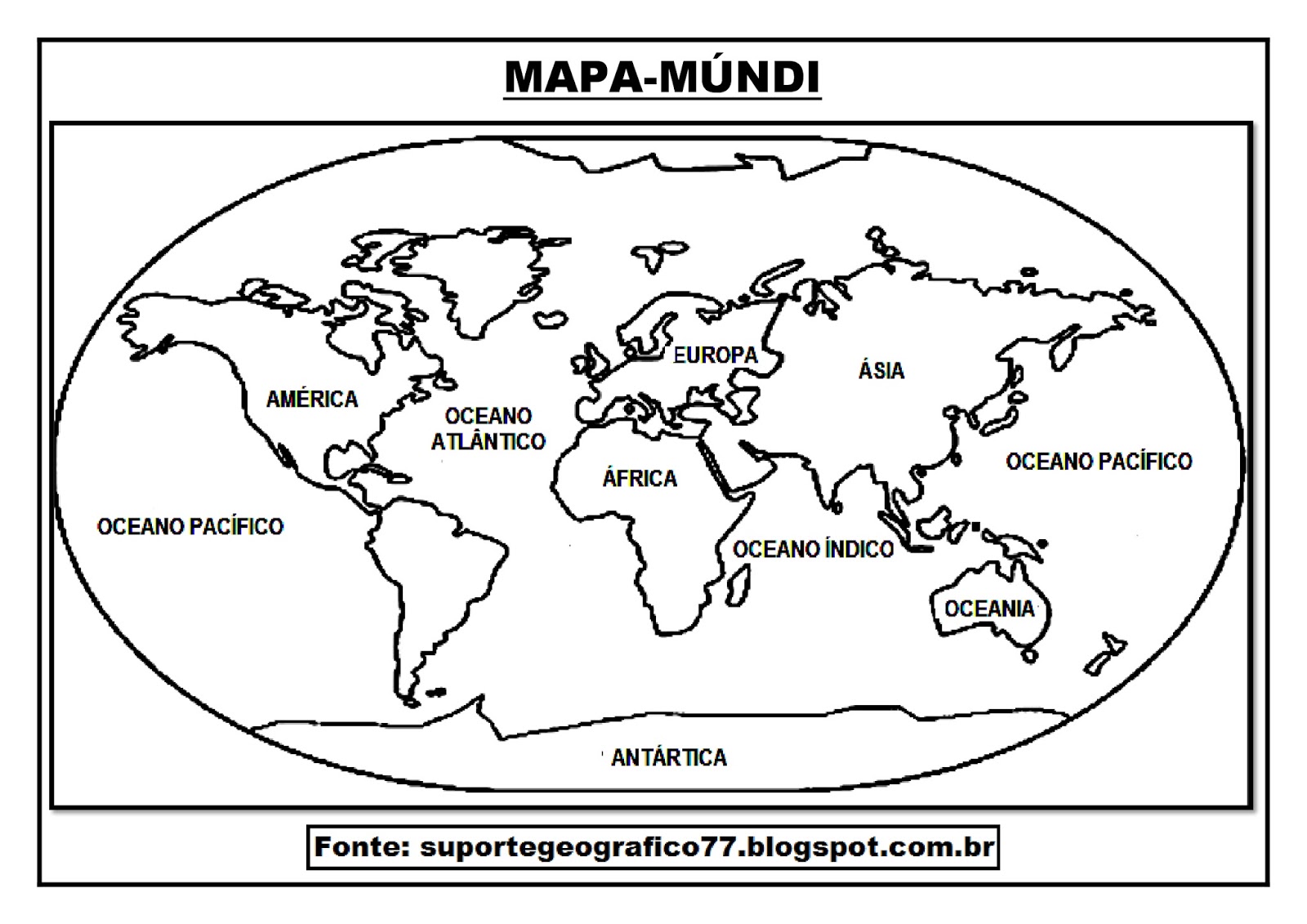 ATIVIDADE 2 -  FAÇA UM ACRÓSTICO COM A PALAVRA ABAIXO:E -U -R –O -P -A -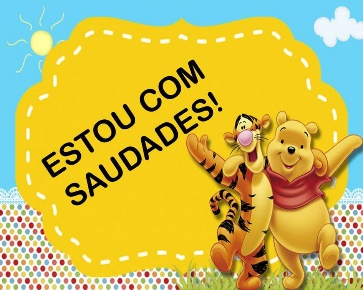 Escola Municipal de Educação Básica Augustinho Marcon.Catanduvas, outubro de 2020.Diretora: Tatiana Bittencourt Menegat. Assessora Técnica Pedagógica: Maristela Apª. Borella Baraúna.Assessora Técnica Administrativa: Margarete Petter Dutra.Professora:  Alexandra Vieira dos Santos.Segunda professora: Juçara Apª. R. da Silva4º ano 